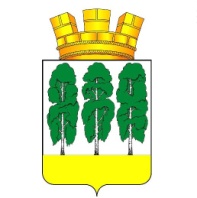 ГЛАВА ГОРОДСКОГО ПОСЕЛЕНИЯ БЕРЕЗОВО БЕРЕЗОВСКОГО РАЙОНАХАНТЫ-МАНСИЙСКОГО АВТОНОМНОГО ОКРУГА – ЮГРЫПОСТАНОВЛЕНИЕот 06.08.2019 	       № 7пгт. БерезовоОб определении специальных мест для размещения печатных агитационных материалов кандидатов в депутаты Совета депутатов городского поселения Березово четвертого созыва по трехмандатному избирательному округу № 3В соответствии с пунктом 7 статьи 54 Федерального закона от 12.06.2002 ФЗ-67 «Об основных гарантиях избирательных прав и права на участие в референдуме граждан Российской Федерации»:1.	Определить специальные места для размещения печатных агитационных материалов кандидатов в депутаты Совета депутатов городского поселения Березово четвертого созыва на территории муниципального образования городского поселения Березово в период избирательной кампании по дополнительным выборам депутатов Совета депутатов городского поселения Березово четвертого созыва по трехмандатному избирательному округу № 3, которые состоятся 08 сентября 2019 года:1)	доска объявлений – пгт. Березово, ул. Первомайская, 10 (здание Земской управы);2)	доска объявлений – пгт. Березово, ул. Ленина, 6 (магазин «Югра»);3)	доска объявлений – с. Теги, ул. Мира, 22 (здание администрации);4) доска объявлений – с. Теги, ул. Таежная, 15 (магазин «Василек»);5) доска объявлений – д. Пугоры, ул. Центральная, 11 (сельский клуб);6) доска объявлений – д. Устрем, ул. Центральная, 4 (сельский клуб).  2.	Опубликовать настоящее постановление в газете «Вестник городского поселения Березово» и разместить на официальном сайте городского поселения Березово.3. Настоящее постановление вступает в силу после его подписания.Глава городского поселения	 Д.С. Чупров